Tijuana Baja California, 00/mes/2023ASUNTO: Solicitud de asesoría académica.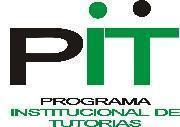 C. JEFATURA DEL DPTO. ACADÉMICOPRESENTE                                                                                                                          T-03bCanalización a asesoría académicaListado de personas tutoradas  que solicitan asesoría académica_____________________________________________                                                       ______________________________________                                                      Nombre y firma del Coordinador de tutorías                                                                     Nombre y firma de la persona tutora                                                                                      Del Departamento Académico    Ciclo Escolar:Ciclo Escolar:Ciclo Escolar:Nombre de la persona tutora:Nombre de la persona tutora:Nombre de la persona tutora:Carrera: Carrera: Carrera: Grupo:Grupo:Grupo:Materia:Materia:Materia:Motivos de la asesoría académica:Motivos de la asesoría académica:Motivos de la asesoría académica:Dias disponibles:Horario disponible:Numero de controlNombre( iniciando por apellidos)Firma123